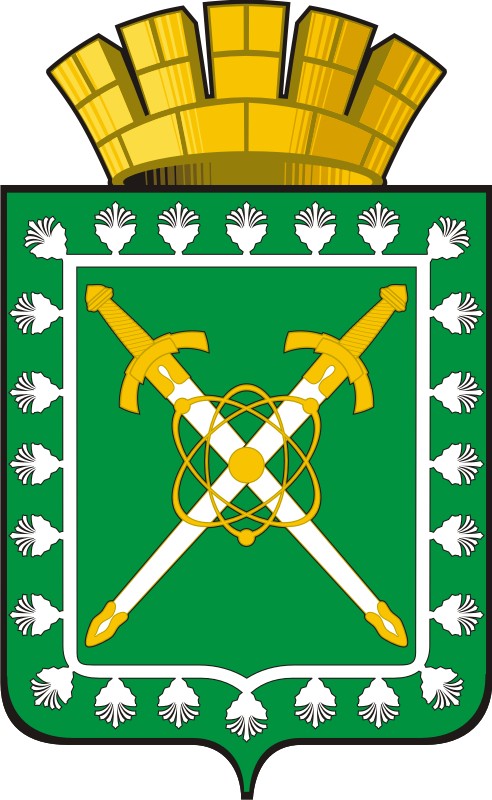 АДМИНИСТРАЦИЯ ГОРОДСКОГО ОКРУГА «ГОРОД ЛЕСНОЙ»П О С Т А Н О В Л Е Н И Е17.01.2017	№ 46г. ЛеснойОб утверждении Перечня закрепленных территорий 
городского округа «Город Лесной» 
за муниципальными общеобразовательными учреждениямиВ соответствии со статьей 9 Федерального закона от 29 декабря 2012 года № 273-ФЗ «Об образовании в Российской Федерации» ПОСТАНОВЛЯЮ:Утвердить Перечень закрепленных территорий городского округа «Город Лесной» за муниципальными общеобразовательными учреждениями городского округа «Город Лесной» (прилагается).Опубликовать постановление на официальном сайте администрации городского округа «Город Лесной», официальном сайте муниципального казенного учреждения «Управление образования администрации городского округа «Город Лесной», в печатном средстве массовой информации «Вестник - официальный».Постановление администрации городского округа «Город Лесной» от 20.01.2016 № 43 «Об утверждении Перечня закрепленных территорий городского округа «Город Лесной» за муниципальными общеобразовательными учреждениями» (с изменениями от 10.02.2016 № 171), признать утратившим силу.Контроль исполнения постановления возложить на заместителя главы администрации городского округа «Город Лесной» по вопросам образования, культуры и спорта С.А. Ряскова.Заместитель главы администрациигородского округа «Город Лесной»
по режиму и безопасности 	Е.С. КынкуроговУТВЕРЖДЕНпостановлением администрации городского округа 
«Город Лесной»от 17.01.2017 № 46Перечень закрепленных территорий городского округа «Город Лесной» за муниципальными общеобразовательными учреждениями 
городского округа «Город Лесной»С О Г Л А С О В А Н И Епроекта постановления администрации городского округа «Город Лесной»Заголовок постановления: Об утверждении Перечня закрепленных территорий 
городского округа «Город Лесной» за муниципальными общеобразовательными учреждениямиПостановление разослать:                 в дело,МКУ УО – 2 экз.,КЭРТиУРяскову С.А.Исполнитель, телефон: Иванов И.А., заместитель начальника МКУ «Управление образования», р.т. 69209Передано в контрольно-организационный отдел: ____________________________________________№Образовательное учреждениеПеречень населенных пунктов, улиц и домов123Муниципальное бюджетное общеобразовательное учреждение «Средняя общеобразовательная школа № 8»Поселок Чащавитаул. Верхняя, включая все жилые домаул. Дражная, включая все жилые домаул. Заречная, включая все жилые домаул. Клубная, включая все жилые домаКлубный переулок, включая все жилые домаул. Краснофлотская, включая все жилые домаул. Лесная, включая все жилые домаул. Логовая, включая все жилые домаул. Мельничная, включая все жилые домаул. Нижняя, включая все жилые домаул. Пионерская, включая все жилые домаул. Совхозная, включая все жилые домаул. Тимирязева, включая все жилые домап/л Теремок, включая все жилые домаСовхозный переулок, включая все жилые домаПоселок Таежныйул. Зеленая, включая все жилые дома ул. Культуры, включая все жилые домаул. Садовая, включая все жилые домаул. Труда, включая все жилые домаул. Школьная, включая все жилые домаул. Центральная, включая все жилые домаул. Рябиновая, включая все жилые домаМуниципальное бюджетное общеобразовательное учреждение «Средняя общеобразовательная школа № 64»Восточный проезд, включая все жилые домаул. Дзержинского, все жилые домаул. Кирова, 1, 1в, 3, 7, 9, 13, 18Проспект Коммунистический, 1, 2, 6, 7, 7а, 7б, 7в, 7г, 8, 8а, 8б, 8в, 8г, 10, 12, 13, 14, 15, 23, 24, 25, 26, 27, 28ул. Карла-Маркса, 2, 4, 6ул. Ленина, 11, 13, 17, 19, 20а, 21, 23, 24, 25, 26, 26а, 27, 29, 31, 32, 33, 33а, 34, 35, 36, 38,39, 40, 43, 44, 45, 50, 52, 60ул. Мамина–Сибиряка, 5, 7, 9, 11, 13, 14, 15, 17, 19, 21, 23, 25, 27, 29, 31, 33, 33аул. Орджоникидзе, 2, 3, 3а, 4, 5, 6, 7, 8, 9, 10, 12, 13, 14, 15, 16, 18, 24, 26, 30, 32 ул. Пушкина, 16, 18, 20, 22, 25, 26, 27, 28, 29, 30, 32, 34, 35, 37, 38ул. Свердлова, жилые дома с 1 по  20, 24, 25, 27, 29ул. Чапаева, включая все жилые домаул. Фрунзе, все жилые домаШкольный проезд, включая все жилые домаЗаводской проезд, включая все жилые дома 123Муниципальное бюджетное общеобразовательное учреждение «Средняя общеобразовательная школа № 67»ул. Бажова, включая все жилые ул. Горького, включая все жилые дома Залесье, включая все жилые домаул. Калинина, включая все жилые дома Карьер, включая все жилые домаул. Куйбышева, включая все жилые дома ул. Лесная, включая все жилые домаул. Маяковского, включая все жилые домаул. 8 Марта, включая все жилые дома4.Муниципальное бюджетное общеобразовательное учреждение «Средняя общеобразовательная школа № 71»ул. Белинского,  1, 2, 3, 4, 5, 7, 8, 9, 10, 11, 13, 14, 15, 16, 16а,16б, 17, 19, 20, 20а, 20б, 22, 24, 25, 28, 30, 35, 40, 41, 42, 43, 44,45, 46, 48, 51, 53, 55ул. Карла-Маркса, 7, 9, 10, 12, 13, 14, 17, 19, 21Проспект Коммунистический, 29, 30, 31, 33, 34, 35, 35а, 35б, 37, 39, 39а, 39б, 39вул. Комсомольская, с 9 по 18ул. Орджоникидзе, 27ул. Победы, 2, 2а, 4, 18, 20, 22, 26ул. Пушкина, 19, 21, 23ул. Свердлова, 26, 28, 32, 34 ул. Шевченко, все жилые домаул. Энгельса, 5, 7, 9, 11, 13, 24, 28, 30 Муниципальное автономное общеобразовательное учреждение «Средняя общеобразовательная школа № 72»ул. Кирова, 19, 19а, 21, 25, 27, 28, 29, 30, 31, 32, 34, 35, 36, 38, 40, 48, 50, 52, 54, 56, 62 ул. Ленина, 39, 47, 49 ул. Победы, 36, 38, 40, 42, 44, 46, 50ул. Юбилейная, 1, 3, 7, 9, 11, 13а, 17, 196.Муниципальное бюджетное общеобразовательное учреждение «Средняя общеобразовательная школа № 73»ул. Гоголя, включая все жилые домаул. Комсомольская, с 1 по 8ул. Ленина, 1, 1а, 2, 3, 3а, 4, 5, 5а, 6, 7, 8, 9, 12, 18, 20ул. Энгельса, 2, 2а, 4, 4а, 8а, 18, 22 ул. Южная, 1, 57.Муниципальное бюджетное общеобразовательное учреждение «Средняя общеобразовательная школа № 74»ул. Первомайская, включая все жилые домаул. Тельмана, включая все жилые домаул. Карла-Либкнехта, включая все жилые домаул. Щорса, включая все жилые домаул. Островского, включая все жилые домаул. Пионерская, включая все жилые домаул. Розы Люксембург, включая все жилые домаул. Профсоюзная, включая все жилые домаул. Вайнера, включая все жилые домаул. Павлика Морозова, включая все жилые домаСеверный проезд, включая все жилые домаул. Луговая, включая все жилые домаул. Строителей, включая все жилые домаул. Сиротина, 2, 4, 8, 6, 9, 10, 11, 12, 13, 14, 16, 18, 20ул. Энгельса 6, 6а, 8Технический проезд, включая все домаМуниципальное бюджетное общеобразовательное учреждение «Средняя общеобразовательная школа № 75»ул. Ленина, 63, 65, 66, 67, 68, 70, 72, 74, 88, 90, 92, 96, 100, 102, 104, 106, 108, 108а, 112, 114, 116, 118, 120, 122, 124, 130, 134, 136ул. Мамина –Сибиряка, 38, 39, 40, 41, 43, 44, 45, 48, 50, 51, 53, 54, 55, 56, 59, 60, 61, 62, 64, 66, 68, 70, 72, 72а, 74, 76,78, 80, 82, 84, 86, 88, 90, 92, 94, 98, 100 ул. Мира, 1, 2, 2а, 2б, 2г, 3, 4, 4а, 8, 10, 18ул. Уральская, все жилые домаул. Юбилейная, 23, 25, 37Транспортный проезд,  все жилые домаул. Азина, все жилые домаул. Садовая, все жилые домаул. Фурманова, все жилые домаул. Березовая, все жилые домаСосновый переулок, все жилые домаТрудовой проезд, все жилые домаул. Хохрякова, все жилые дома Дорожный проезд, включая все жилые домаМуниципальное автономное общеобразовательное учреждение «Средняя общеобразовательная школа № 76 им. Д.Е. Васильева»Бульвар Мальского, все жилые домаул. Дмитрия Васильева, все жилые домаул. Ленина, 51, 53, 55, 57, 59, 61, 71, 73, 75, 83, 85, 89, 91, 93, 95, 97, 101, 105, 107, 109, 111, 115 ул. Мира, 9, 11, 13, 15, 22, 24, 26, 32, 34, 36, 38, 40, 42, 44, 46, 48 ул. Юбилейная, 4, 10, 12, 13, 14, 15, 16, 18, 20, 22ул. Синяя птица, все жилые дома51 квартал, включая все жилые домаМуниципальное автономное общеобразовательное учреждение «Лицей»ул. Кирова, 37, 39ул. Победы, 30, 32Проспект Коммунистический, 38, 40ДолжностьИнициалы и фамилияСроки и результаты согласованияСроки и результаты согласованияСроки и результаты согласованияДолжностьИнициалы и фамилияДата поступления на согласованиеДата согласованияЗамечания и подписьГлава городского округа «Город Лесной»В.В. ГришинЗаместитель главы администрации по правовым и организационным вопросамВ.В. РусаковЗаместитель главы администрации по вопросам образования, культуры и спортаС.А. РясковПредседатель комитета экономического развития, торговли и услугЮ.В. ТолшинНачальник управления правового и кадрового обеспеченияЕ.Б. БушуеваНачальник МКУ «Управление образования»О.В. ПищаеваГлавный специалист контрольно-организационного отдела Н.С. УфимцеваВид правового актаДля служебного пользования     ⁯Нормативный правовой акт, подлежащий опубликованию      ⁯Правовой акт⁯Правовой акт, подлежащий опубликованию             ⁯